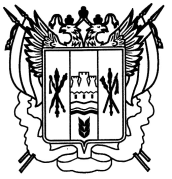 РОССИЙСКАЯ ФЕДЕРАЦИЯРОСТОВСКАЯ ОБЛАСТЬАДМИНИСТРАЦИЯГЛУБОЧАНСКОГО СЕЛЬСКОГО ПОСЕЛЕНИЯПОСТАНОВЛЕНИЕ№ ___ 00.01.2023                                                                                          х. ПлотниковО внесении изменений в Постановление Администрации Глубочанского сельского поселения от 16.10.2015г.№ 83«О порядке формирования  муниципального     задания на оказание муниципальных услуг  (выполнение работ) в отношении муниципальных учреждений Глубочанского сельского поселения и финансового обеспечения выполнения муниципального задания»В соответствии с частью 22 статьи 10 Федерального закона от 21.11.2022 № 448-ФЗ «О внесении изменений в Бюджетный кодекс Российской Федерации и отдельные законодательные акты Российской Федерации, приостановлении действия отдельных положений Бюджетного кодекса Российской Федерации, признании утратившими силу отдельных положений законодательных актов Российской Федерации и об установлении особенностей исполнения бюджетов бюджетной системы Российской Федерации в 2023 году»ПОСТАНОВЛЯЮ:          1. Внести в постановление Администрации Глубочанского сельского поселения от 16.10.2015г. № 83   «О порядке формирования  муниципального     задания на оказание муниципальных услуг  (выполнение работ) в отношении муниципальных учреждений Глубочанского сельского поселения и финансового обеспечения выполнения муниципального задания» изменения согласно приложению.2.  Контроль за выполнением настоящего постановления оставляю за собой.Глава Администрации Глубочанского сельского поселения                           В.А.ШахаевПостановление вносит: сектор экономики и финансовПриложение № 1 к постановлению Администрации Глубочанского сельского поселенияот __.01.2023 № __ ИЗМЕНЕНИЯ,вносимые в постановление Администрации Глубочанского сельского поселения от 16.10.2015 № 83 «О порядке формирования муниципального задания на оказание муниципальных услуг (выполнение работ) в отношении муниципальных учреждений Глубочнаского сельского поселения и финансового обеспечения выполнения муниципального задания»Подпункт 4.6 пункта 4 изложить в редакции:«4.6. Положения абзацев первого и второго (в части возврата в местный бюджет средств субсидии на основании результатов рассмотрения годового отчета) пункта 3.28 раздела 3 Положения не применяются к правоотношениям, возникающим при выполнении муниципального задания на оказание муниципальных услуг (выполнения работ) в отношении муниципальных учреждений Зимовниковского района на 2022 год и на плановый период 2023 и 2024 годов, в связи с приостановлением (ограничением) в 2022 году деятельности указанных учреждений, связанным с профилактикой и устранением последствий распространения коронавирусной инфекции, а также в иных случаях, установленных Правительством Российской Федерации».Глава Администрации Глубочанского сельского поселения                           В.А.Шахаевость)(подпись)(расшифровка подписи)